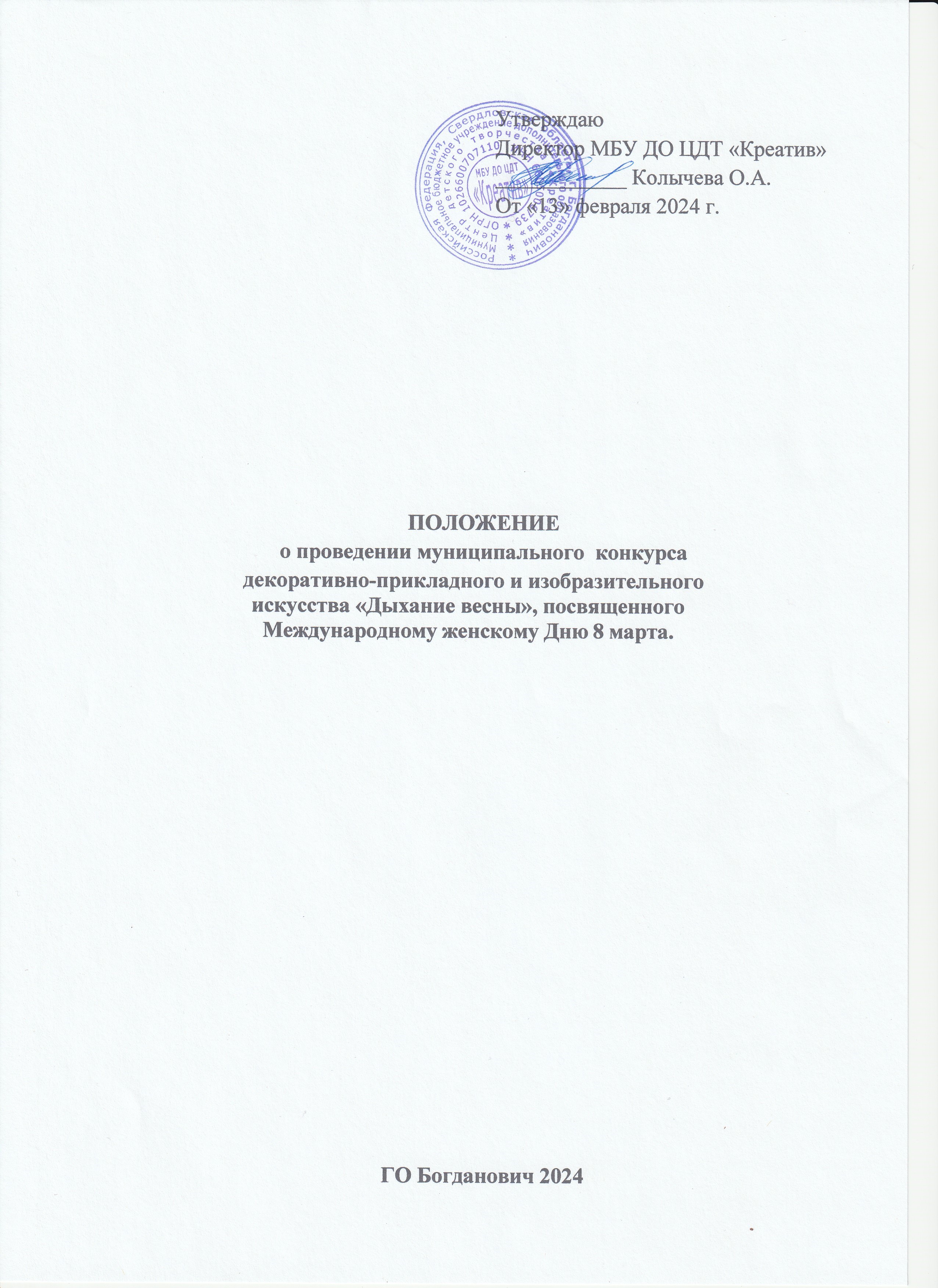 ПоложениеО конкурсе декоративно-прикладного и изобразительного искусства «Дыхание весны», посвященного Международному женскому Дню 8 марта.Общие положения.Конкурс декоративно-прикладного и изобразительного искусства «Дыхание весны», посвящается Международному женскому Дню 8 марта.Организатор конкурса:Муниципальное бюджетное учреждение дополнительного образования Центр Детского Творчества «Креатив», Свердловская область, г. Богданович, ул. Ленина, д. 7.Цели и задачи конкурса.Целью конкурса является создание творческих работ, посвященных Международному женскому Дню 8 марта.Задачи конкурса:формирование и совершенствование творческих и изобразительных навыков у детей по заданной теме;развитие художественного вкуса;выявление и поддержка художественно-одаренных, творчески мыслящих детей;оформление выставки декоративно-прикладного и изобразительного искусства «Дыхание весны»;создание видеоролика виртуальной выставки  «Дыхание весны».Участники конкурсаВ выставке декоративно-прикладного и изобразительного искусства принимают участие обучающиеся образовательных учреждений всех типов и видов от 3 до 18 лет по возрастным категориям:- дошкольники (3 - 7 лет); - младшая возрастная группа (7 – 10 лет);- средняя возрастная группа (11 – 13 лет); - старшая возрастная группа (14 – 18 лет). Участником выставки может являться как отдельный учащийся, так и коллектив учащихся, данную информацию нужно указать в заявке.Творческие работы выполняются по двум направлениям: Изобразительное искусство; Декоративно-прикладное искусство. Требования к содержанию и оформлению конкурсных работНаправление работы: Изобразительное искусство (ИЗО)Рисунки выполняются в любой технике и любыми материалами: акварель, гуашь, тушь, карандаш, масло. Листы формата А3, А4. Декоративно-прикладное искусство (ДПИ)Работы по декоративно-прикладному искусству выполняются из различных материалов и в любой технике. Работы декоративно-прикладного искусства могут быть выполнены в любой технике, на выбор конкурсанта(ов):На выставку принимаются творческие работы, выполненные в соответствии с тематикой выставки. Работы муниципальной выставки оцениваются по следующим критериям: Качество  исполнения, владение технологиями;Гармоничность художественного образа;Оригинальность воплощения идей и образов в представленных работах;Соответствие работы заданной теме;Прочность,  безопасность (ДПИ).От одного образовательного учреждения принимается не более 20 творческих работ.Учреждение отправляет только лучшие работы!Порядок и сроки проведенияТворческие работы принимаются с 19 февраля до 29 февраля 2024 года включительно в сопровождении следующей документации:Заявка (ПРИЛОЖЕНИЕ №1) - отправляется на электронную почту cdt.hud-est@mail.ru в формате Word, файл называем своим ОУ. В теме письма необходимо указать «Дыхание весны». Заявка в распечатанном виде не принимается!Этикетка (ПРИЛОЖЕНИЕ №2) – должна быть крепко закреплена на творческой работе!Согласие на обработку персональных данных (ПРИЛОЖЕНИЕ №3).НАГРАЖДЕНИЕВсе участники получат электронный сертификат за участие в выставке на эл. Почту после 11 марта 2024 года.   Подведение итогов муниципального конкурса определяется членами жюри по сумме баллов. Победителям выставки, занявшим 1,2,3 места, вручаются соответствующие электронные грамоты в соответствии с номинациями и возрастными категориями. Руководители - благодарность. Решение жюри являются окончательным и пересмотру не подлежит.Организатор – Решетникова Юлия Евгеньевна, педагог-организатор Центра детского творчества «Креатив», cdt.hud-est@mail.ru , тел: 89530090292.Контактная информация: г. Богданович, улица Ленина, 7, МБУ ДО ЦДТ «Креатив» http://b25.uralschool.ru/, каб. № 4, тел: 8 (34376) 5-69-66. ПРИЛОЖЕНИЕ № 1ВАЖНО! Форму заявки и этикетки не менять!ЗАЯВКАна участие в муниципальной выставкеДПИ и ИЗО   «Дыхание весны»* Заявка (формат Word, назвать документ своим Образовательным учреждением) – отправляется на электронную почту cdt.hud-est@mail.ru* В теме письма указать «Дыхание весны»* В этой выставке предусмотрены только электронные грамоты и сертификаты. Если электронную почту вы не указали, значит, грамоты будут отправлены на официальную почту образовательного учреждения.ПРИЛОЖЕНИЕ № 2Образец этикеткиНаименование ОУ 		 МОУ СОШ №6Название работы			«……..»ФИО участника			Иванов Иван ИвановичВозраст				7 летРуководитель			Петров Иван ИвановичНаправление и номинация	ДПИ «Весенняя капель»ПРИЛОЖЕНИЕ №3 Согласие представителя субъекта персональных данных на обработку его персональных данных(заполняется представителем ребенка)Я, ________________________________________________________________________ ___________________________________________________________________________ __________________________________________________________________________, (фамилия, имя, отчество, и статус законного представителя несовершеннолетнего – мать, отец, опекун, попечитель или уполномоченный представитель органа опеки и попечительства или учреждения социальной защиты, в котором находится нуждающийся в опеке или попечительстве несовершеннолетний, либо лица, действующего на основании доверенности, выданной законным представителем) даю согласие в отношении	 ___________________________________________________________________________               				(фамилия, имя, отчество ребенка)на обработку следующих сведений, составляющих персональные данные ребенка: фамилия, имя, отчество, дата рождения, образовательное учреждение и его адрес, класс, номер телефона, адрес электронной почты, необходимых муниципальному бюджетному учреждению дополнительно образования Центр детского творчества «Креатив» в целях реализации мер по поддержке и развитию одаренности, а также для участия в конкурсных мероприятиях. Согласен на совершение оператором обработки персональных данных, указанных в данном документе, в том числе на сбор, анализ, запись, систематизацию, накопление, хранение, уточнение (обновление, изменение), извлечение, использование, обезличивание, блокирование, удаление, уничтожение персональных данных. Согласен на передачу вышеперечисленных персональных данных в муниципальное бюджетное учреждение дополнительного образования Центр детского творчества «Креатив», принимающим участие в проведении конкурсных мероприятий, для достижения вышеуказанных целей. В целях информационного обеспечения согласен на включение в общий доступ на сайте муниципального бюджетного учреждения дополнительного образования Центр детского творчества «Креатив» следующие сведения, составляющие персональные данные ребенка: фамилию, имя, отчество, образовательное учреждение и его адрес. Обработку персональных данных разрешаю на срок, необходимый для достижения вышеуказанных целей. Подтверждаю, что с порядком отзыва согласия на обработку персональных данных в соответствии с п.5 ст.21 Федерального закона № 152-ФЗ от 27.07.2006 «О персональных данных» ознакомлен(а). Права и обязанности в области защиты персональных данных мне известны. С юридическими последствиями автоматизированной обработки персональных данных ознакомлен(а). ___________________/___________________/ «___»_______________20___г.Батик;Вышивка;Вязание;Гильоширование;Кружевоплетение;Рисунок;Лоскутная техника;Макраме;Обработка кожи;Ткачество;Смешанная техника;Аппликация и т.д.№ п/пОУ ФИО участника (полностью), возрастФИО руководителя, контактный телефонНаправление(ИЗО/ДПИ) иНоминацияНазвание работы Указать электронную почту (в данном конкурсе предусмотрены только эл. грамоты)1.2.